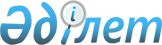 Қазақстан Республикасы Үкiметiнiң 2002 жылғы 9 қазандағы N 1102 қаулысына өзгерiс енгiзу туралы
					
			Күшін жойған
			
			
		
					Қазақстан Республикасы Үкіметінің 2004 жылғы 19 қаңтардағы N 49 қаулысы.
Күші жойылды - ҚР Үкіметінің 2004.10.29. N 1127 қаулысымен.



      Қазақстан Республикасының Үкiметi қаулы етеді:




      1. "Қазақстан Республикасының Қаржы министрлiгi Салық комитетiнiң мәселелерi" туралы Қазақстан Республикасы Үкiметiнiң 2002 жылғы 9 қазандағы N 1102 
 қаулысына 
 (Қазақстан Республикасының ПҮКЖ-ы, 2002 ж., N 33, 359-құжат) мынадай өзгерiс енгiзiлсiн:



      көрсетiлген қаулымен бекiтілген Қазақстан Республикасы Қаржы министрлiгінiң Салық комитетi туралы ережеде:



      17-тармақтың екiншi абзацындағы "төрт орынбасары" деген сөздер "бec, соның iшiнде бiр бiрiншi орынбасары" деген сөздермен ауыстырылсын.




      2. Осы қаулы қол қойылған күнінен бастап күшiне енедi.


      Қазақстан Республикасының




      Премьер-Министрі


					© 2012. Қазақстан Республикасы Әділет министрлігінің «Қазақстан Республикасының Заңнама және құқықтық ақпарат институты» ШЖҚ РМК
				